Ihre Unterstützung – Ihr GewinnAuflage: 600 Stück / Format: A5 / Datenübermittlung: per Mail als JPG oder PDFAnnahmeschluss: 31. März 2018Package 1:	1/1-Seite Inserat im Programmheft, Platzierung Logo auf Webseite und	CHF	750.00	Drucksachen, inkl. zwei 2-Tages-Zuschauerpässe 	Package 2:	1/2-Seite Inserat im Programmheft, Platzierung Logo auf Webseite und	CHF	500.00	Drucksachen, inkl. zwei 2-Tages-Zuschauerpässe Package 3:	Werbebanner oder Werbefahne im Hallenbad,	CHF	350.00	inkl. zwei 2-Tages-Zuschauerpässe Package 4:	Platzierung Logo auf Webseite und Drucksachen,	CHF	350.00	inkl. zwei 2-Tages-Zuschauerpässe Package 5:	Platzierung Logo auf Webseite und zwei 1-Tages-Zuschauerpässe	CHF	150.00Package 6:	Nennung auf der Webseite und ein 1-Tages-Zuschauerpass	CHF	75.00Package 7:	Persönliche Unterstützung mit Namensnennung und ein 1-Tages-Zuschauerpass	  Betrag frei wählbarPreise für Umschlagseite auf Anfrage!Nach Erhalt Ihrer Angaben senden wir Ihnen die Details zu Ihrem Package sowie die Rechnung zusammen mit einem Belegs-Exemplar. Die Zuschauerpässe hinterlegen wir Ihnen an der Kasse im Hallenbad.Herzlichen Dank für Ihre Unterstützung unseres Nachwuchses im Artistic Swimming!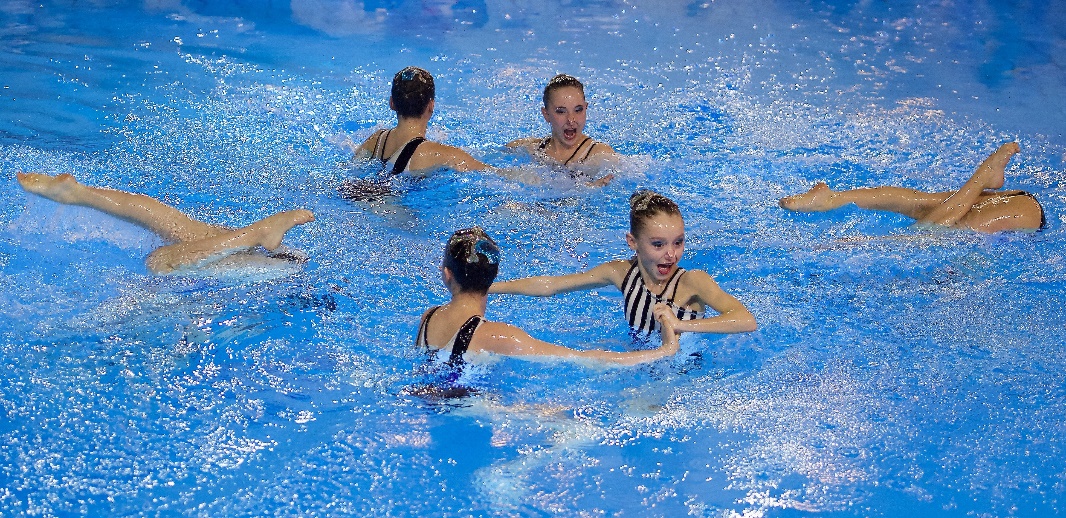 Sponsoren – GönnerformularWir unterstützen Ihren Anlass gerne mit folgendem Package (bitte Zutreffendes ankreuzen):	Package 1		Package 2		Package 3		Package 4	Package 5		Package 6		Package 7 - Betrag: CHF Name Firma/Gönner/Sponsor:	Adresse:	PLZ/Ort:	Verantw. Person:	Email:	Bemerkungen:	Datum:  	Unterschrift: 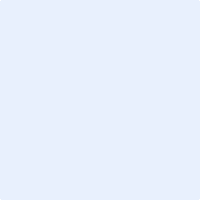 